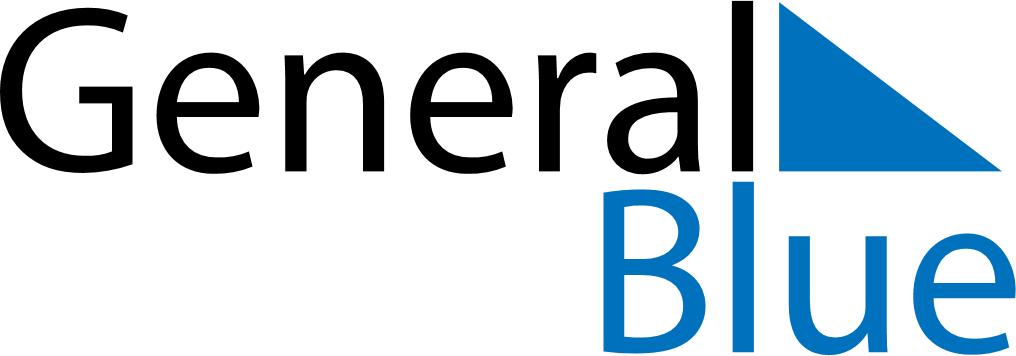 May 2020May 2020May 2020May 2020May 2020May 2020CameroonCameroonCameroonCameroonCameroonCameroonSundayMondayTuesdayWednesdayThursdayFridaySaturday12Labour Day34567891011121314151617181920212223National DayAscension Day24252627282930End of Ramadan (Eid al-Fitr)31NOTES